صفات الصديق الجيّد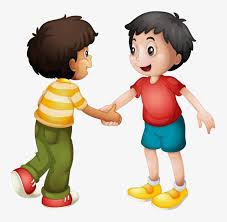 الوثوق به وعدم الخوف من إطلاقه للأحكام. عدم التسبب بالأذى المتعمّد، بل يحرص على التصرف بلطفٍ واحترام. الاعتماد عليه لأنه أمين. الشعور مع صديقه في الفرح والحزن. يصارح صديقه بالحقيقة مهما كانت صعبة. جلب السعادة والابتسامة للصديق. الإنصات للشكوى والحضور في الأوقات الصعبة؛ فالصدبق يقدّم النصيحة، ويوضّح الحقائق، ويحمي صديقه من نفسه في الأوقات الصعبة التي يمر فيها مثل أن يحميه من الوقوع في الإدمان. إظهار الاهتمام، والبقاء على اتصالٍ دائماً. إعطاء مجال لصديقه كي يتغيّر. متقبّل لصديقه كما هو. جديرٌ بالثقة ويمكن الإعتماد عليه، ويمكنه أن يفهم على صديقه من دون أن يتكلّم

